Pielikums Nr.2Pašvaldības zeme, Braslavas pagasts, kadastra apzīmējums 6648 001 0190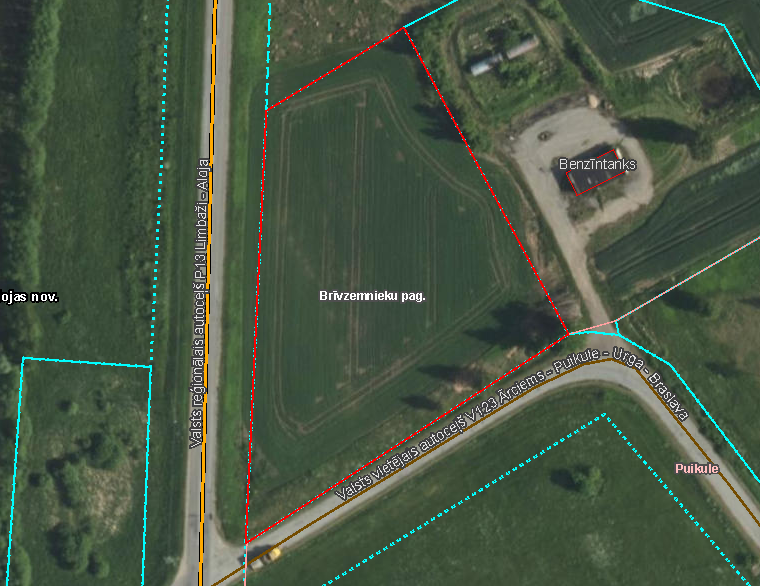 